CCNR-ZKR/ADN/WP.15/AC.2/2016/37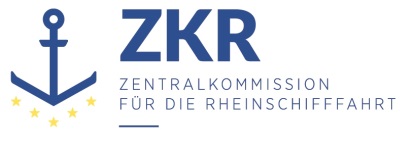 Allgemeine Verteilung9. Juni 2016Or. ENGLISCHGEMEINSAME EXPERTENTAGUNG FÜR DIE DEMÜBEREINKOMMEN ÜBER DIE INTERNATIONALE BEFÖRDERUNGVON GEFÄHRLICHEN GÜTERN AUF BINNENWASSERSTRASSENBEIGEFÜGTE VERORDNUNG (ADN)(SICHERHEITSAUSSCHUSS)(29. Tagung, Genf, 22. bis 26. August 2016)Punkt 4 b) zur vorläufigen TagesordnungVorschläge für Änderungen der dem ADN beigefügten Verordnung:Weitere Änderungsvorschläge		Tabellen A und C, Benennung und Beschreibung von
UN-Nummer 3264		Vorgelegt von Deutschland,	I.	Einleitung1.	Die deutsche Delegation ist auf nachstehende Unterschiede in der Benennung und Beschreibung der UN-Nummer 3264 in 3.2.1 ADN Tabelle A sowie in 3.2.3.2 ADN Tabelle C aufmerksam geworden:UN-Nummer 3264, 4., 5. und 6. Eintragung in der Tabelle C:Deutsch: SALPETERSÄURE (Englisch „nitric acid“)Englisch: CITRIC ACID (Deutsch „Zitronensäure“)Französisch: ACID CITRIQUEII.		Vorschlag2.	Die englische und französische Fassungen wie folgt ändern:Tabelle C, UN-Nummer 3264, 4., 5. und 6. Eintragung, Spalte (2) „Benennung und Beschreibung“:Englisch:“CORROSIVE LIQUID, ACIDIC, INORGANIC, N.O.S. (AQUEOUS SOLUTION OF PHOSPHORIC ACID AND CITRIC NITRIC ACID)”.Französisch:„LIQUIDE INORGANIQUE CORROSIF, ACIDE, N.S.A. (SOLUTION AQUEUSE D'ACIDE PHOSPHORIQUE ET D'ACIDE CITRIQUE NITRIQUE)“.3.	Dies ist in Einklang mit einem der ersten Entwürfe des ADN von 1995.***ZusammenfassungAnalytische Zusammenfassung:Unterschiede in der Benennung und Beschreibung der UN-Nummer 3264 zwischen der englischen/französischen und der deutschen Fassung des ADN 2015.Zu ergreifende Maßnahme:Entsprechende Korrektur der englischen/französischen und der russischen Fassung des ADN 2015.Verbundene Dokumente:Keine